				              	                                                                        								            Steenwijkerland                                					Jaaroverzicht activiteiten AIC Steenwijkerland september 2017 –juni 2018                                                                                                          Het AIC Steenwijkerland is op vrijdagochtend van 9.00 tot 12.00 uur geopend in de oneven schoolweken muv de schoolvakanties. U kunt er binnenlopen zonder afspraak te maken muv de geplande activiteiten: filmochtenden en lotgenotencontactgroep voor partners van een persoon met ASS. Aanmelden, voor alle activiteiten is dat zeer gewenst ivm een beperkt aantal plaatsen, kan met voorkeur via email: aicsteenwijkerland@gmail.com en eventueel telefonisch: 06-24129063 Adres AIC Steenwijkerland: Zorggroep ONL, Mr. Z. ter Stegehstraat 9, 83331 Steenwijk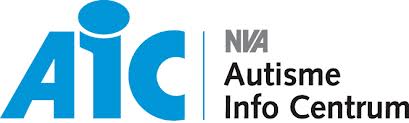 DataActiviteitTijdLocatie                                                           Vrijdag 16 februari 2018                            Vrijdag 13 april 2018                                                             Vrijdag 22 juni 2018 Filmochtend                                                                                                        Onwil of onmacht                                                                           Een (be)werkelijke liefde. Over autisme en relaties                                                                                          Een zinnenprikkelend leven: autisme en puberteit    10.00  -                11.00 uur Zorggroep ONL                                                        Mr. Z. ter Stegehstraat 9 8331 KG Steenwijk Kosten: geen       Aanmelden verplicht                                                        Maandag 29 januari 2018                                                                                                                            Maandag  26 maart 2018                                Filmavonden                                                                        My name is Kahn  https://nl.wikipedia.org/wiki/Shahrukh_Khan                                                                Ben X https://nl.wikipedia.org/wiki/Ben_X_(film)                  19.00 uur19.30 uurFilmhuis, RABOtheater De Meenthe, Stationplein 1, 8331 GM Steenwijk Kosten: Leden NVA / Balans €5,50.Niet leden €6,50 incl. consumptie!                      Vrijdag   2 februari 2018  Vrijdag  30 maart 2018                Vrijdag 25 mei 2018                    Lotgenotencontactgroep                                                           Partners van een persoon met ASS                                  (tijdens inloopochtend AIC Steenwijkerland)9.30                 -               11.00 uurHuiskamer CJG                     Zorggroep ONL                                                        Mr. Z. ter Stegehstraat 9 8331 KG Steenwijk Kosten: geenDinsdag 12 juni 2018                          nog in optieThemabijeenkomsten                                                                      Puberteit en seksualiteit door?19.30  –  21.30 uurInloop vanaf 19.00 uurTheeschenkerij                       De Maargieshoeve Kallenkote 19, 8345 HB Kallenkote                                  Kosten: Leden NVA / Balansleden €3,00 Niet leden €4,00 inclusief 2x koffie/theeZaterdag 17 februari 2018                   Informatiemarkt:                                 10.00 tot 15.30 uurAutismedag                                                                                             10.30 uur Opening door Dieke Frantzen                       11.30 uur Autishow: F*ck you Rainman: Auti-maatjes Aanmelden verplicht: aicsteenwijkerland@gmail.com                                                       12.00 uur ABC: Autisme Belevings Circuit10.00  -  15.30 uurRABotheater De Meenthe, Stationsplein 1, 8331 GM Steenwijk Kosten gratis. 